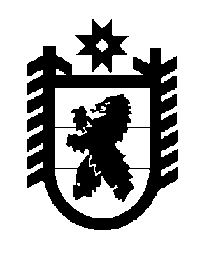 Российская Федерация Республика Карелия    ПРАВИТЕЛЬСТВО РЕСПУБЛИКИ КАРЕЛИЯПОСТАНОВЛЕНИЕот 18 июля 2016 года № 261-Пг. Петрозаводск О внесении изменения в постановление Правительства Республики Карелия от  № 35-ППравительство Республики Карелия п о с т а н о в л я е т:Внести в приложение к постановлению Правительства Республики Карелия от 9 февраля 2016 года № 35-П «О распределении на 2016 год субсидий бюджетам муниципальных образований на строительство и реконструкцию объектов муниципальной собственности» (Официальный интернет-портал правовой информации (www.pravo.gov.ru), 12 февраля 2016 года, № 1000201602120001; 13 апреля 2016 года, № 1000201604130013; 23 мая 2016 года, № 1000201605230001) изменение, изложив его в следующей редакции:                                                             «Приложение к постановлению                                                           Правительства Республики Карелия                                                           от  № 35-П Распределениена 2016 год  субсидий бюджетам муниципальных образованийна  строительство и реконструкцию объектов муниципальной собственности                   (тыс. рублей)           Глава Республики Карелия                                                                  А. П. Худилайнен    № 
п/пМуниципальное      
образованиеСуммаВ том числеВ том числе№ 
п/пМуниципальное      
образованиеСуммасубсидии из
бюджета  
Республики 
Карелиясубсидии из федерального бюджета1.Петрозаводский городской округ31021,731021,72.Костомукшский городской округ12500,012500,03.Калевальский муниципальный район, в том числе3359,23359,2Калевальское городское поселение3359,23359,24.Олонецкий муниципальный район, в том числе15000,015000,0Олонецкое городское поселение15000,015000,05.Прионежский муниципальный район3238,63238,66.Пряжинский муниципальный район6821,16821,17.Пудожский муниципальный район1881,31881,38.Суоярвский муниципальный район, в том числе3455,53455,5Поросозерское сельское поселение3455,53455,5Итого                     77277,446255,731021,7».